
UFR Médecine Reims – année 2020-2021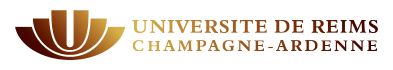 D.U. d’électroneuromyographie 
en médecine physique et de réadaptation
Carnet de stageI.	Réglementation des stages	2II.	Le terrain de stage	3A.	Le maître de stage	3B.	Lieu de stage	3III.	Relevé des stages	4IV.	Liste des dossiers traités	6Réglementation des stagesChaque inscrit au DU d’ENMG doit trouver un terrain de stage qui lui permettra : D’assister à aux consultations d’un médecin déjà compétent en ENMG. De pratiquer lui-même (ou elle-même) des examens d’ENMG sous la supervision d’un médecin compétent en ENMG.Pourra être maître de stage : Neurologue hospitalier ou libéral ayant une pratique régulière de l’ENMGSpécialiste en MPR titulaire d’un DU d’ENMG, ou ayant effectué un semestre d’internat ou post-internat dans un service d’ENMG et/ou ayant au moins quatre ans de pratique régulière de l’ENMG en MPR. Il est très recommandé que les terrains de stage MPR soient en lien avec un référent neurologue pour la pathologie neuromusculaire (polyneuropathies, maladies musculaires, etc.)Contenu du stage : Présence passive à une consultation d’ENMGChaque examen doit faire l’objet d’un bref résumé : symptômes, questions posées, nerfs et muscles examinés, synthèse des résultats, conclusion synthétiqueRéalisation active de consultations d’ENMG sous la supervision du maître de stageAu moins trente examens du membre supérieur, dont au moins 5 examens de nerfs autre que le médian et l’ulnaireAu moins 10 examens du membre inférieurChaque dossier sera colligé dans le carnet de stage, qui sera contre signé par le maître de stage.Cinq dossiers, au choix du candidat, devront faire l’objet d’une présentation Powerpoint utilisable à titre pédagogique : Données cliniques et questions poséesDonnées d’examen de stimulodétection et d’ENMG à l’aiguille avec reproduction des tracés ; interprétation analytiqueSynthèse des résultats et conclusionCes dossiers, accompagnés d’une brève étude bibliographique, pourront constituer le mémoire de DU.Organisation temporelle du stageLe stage pourra avoir commencé avant le début des cours et se prolonger au-delà des sessions d’enseignement. Il conviendra néanmoins de renseigner le carnet de stage pour toute la période considérée.Un minimum de trente-deux demi-journées de consultation est requis. Par exemple, au moins une consultation par semaine pendant huit moisLe terrain de stageLe maître de stageNom et prénom : Spécialité : NeurologueMPRAutre : ____________Compétence en ENMGTitulaire d’un DU d’ENMG : ___________________Formation en ENMG par un semestre d’internat ou post-internat dans un service spécialisé : ________________________________Pratique régulière de l’ENMG depuis au moins 4 ans. Nombre d’années : Nombre d’examens réalisésAutre mode de formation : ______________________Lieu de stageService hospitalier :Laboratoire d’ENMG ou apparentéService de neurologieService de MPR avec consultations d’ENMGAutre : _______________Cabinet libéral : Cabinet de neurologieCabinet de MPRAutre : _______________Pour les services et cabinets de MPR, avez-vous un référent neurologue pour la pathologie neuromusculaire générale ?OuiNonRelevé des stagesLe dénombrement est effectué par demi-journée. Indiquez donc deux demi-journées différentes si la journée entière est consacrée à l’ENMG.Dupliquez la page autant que nécessaireListe des dossiers traitésMettez en rouge les examens réalisés par le candidatDateNombre d’examens vus en assistance passiveNombre d’examens vus en assistance passiveNombre d’examens réalisés par le candidatNombre d’examens réalisés par le candidatMembres supMembres inf ou 4 membresMembres supMembres inf ou 4 membresTOTAUX
Nb de sessions  ___________DateNombre d’examens vus en assistance passiveNombre d’examens vus en assistance passiveNombre d’examens réalisés par le candidatNombre d’examens réalisés par le candidatMembres supMembres inf ou 4 membresMembres supMembres inf ou 4 membresTOTAUX
Nb de sessions
____________DateQuestion poséeDiagnosticNerfs examinésMuscles examinésExempleDouleurs et paresthésies MSLésions tronculaires du médian et de l’ulnaire éliminées, suspicion de paralysie hauteMédian ulnaireCourt abd du pouce, 1er IOD, long fléc pouce, ext indexDateQuestion poséeDiagnosticNerfs examinésMuscles examinés